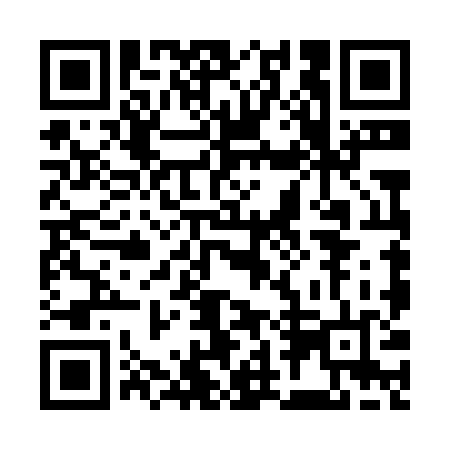 Ramadan times for Pingdu, ChinaMon 11 Mar 2024 - Wed 10 Apr 2024High Latitude Method: Angle Based RulePrayer Calculation Method: Muslim World LeagueAsar Calculation Method: ShafiPrayer times provided by https://www.salahtimes.comDateDayFajrSuhurSunriseDhuhrAsrIftarMaghribIsha11Mon4:514:516:1712:103:306:046:047:2512Tue4:494:496:1512:103:316:056:057:2613Wed4:484:486:1412:093:316:066:067:2714Thu4:464:466:1212:093:326:076:077:2815Fri4:454:456:1112:093:326:076:077:2916Sat4:434:436:1012:093:336:086:087:3017Sun4:424:426:0812:083:336:096:097:3118Mon4:404:406:0712:083:336:106:107:3119Tue4:394:396:0512:083:346:116:117:3220Wed4:374:376:0412:073:346:126:127:3321Thu4:364:366:0212:073:356:136:137:3422Fri4:344:346:0112:073:356:146:147:3523Sat4:324:325:5912:073:356:156:157:3624Sun4:314:315:5812:063:366:156:157:3725Mon4:294:295:5612:063:366:166:167:3826Tue4:284:285:5512:063:366:176:177:3927Wed4:264:265:5312:053:376:186:187:4028Thu4:244:245:5212:053:376:196:197:4129Fri4:234:235:5012:053:376:206:207:4230Sat4:214:215:4912:043:376:216:217:4331Sun4:194:195:4712:043:386:226:227:441Mon4:184:185:4612:043:386:226:227:452Tue4:164:165:4412:043:386:236:237:473Wed4:144:145:4312:033:386:246:247:484Thu4:134:135:4212:033:396:256:257:495Fri4:114:115:4012:033:396:266:267:506Sat4:094:095:3912:023:396:276:277:517Sun4:084:085:3712:023:396:286:287:528Mon4:064:065:3612:023:406:296:297:539Tue4:044:045:3412:023:406:296:297:5410Wed4:034:035:3312:013:406:306:307:55